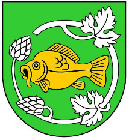 
Urząd Gminy Krasnystaw22 - 300  Krasnystaw, ul. M. Konopnickiej 4tel.: 82 576 37 53 fax: 82 576 30 46http://www.krasnystaw.ug.gov.pl e-mail:wojt@krasnystaw.ug.gov.pl 
Urząd Gminy Krasnystaw22 - 300  Krasnystaw, ul. M. Konopnickiej 4tel.: 82 576 37 53 fax: 82 576 30 46http://www.krasnystaw.ug.gov.pl e-mail:wojt@krasnystaw.ug.gov.pl 
Urząd Gminy Krasnystaw22 - 300  Krasnystaw, ul. M. Konopnickiej 4tel.: 82 576 37 53 fax: 82 576 30 46http://www.krasnystaw.ug.gov.pl e-mail:wojt@krasnystaw.ug.gov.pl KI.SO-01KI.SO-01Karta informacyjnaKarta informacyjnaKarta informacyjnaWersja nr 4
z dnia 23.01.2019r.Wersja nr 4
z dnia 23.01.2019r.Wniosek o udostępnienie danych jednostkowych z rejestru mieszkańców oraz rejestru PESELWniosek o udostępnienie danych jednostkowych z rejestru mieszkańców oraz rejestru PESELWniosek o udostępnienie danych jednostkowych z rejestru mieszkańców oraz rejestru PESELWniosek o udostępnienie danych jednostkowych z rejestru mieszkańców oraz rejestru PESELWniosek o udostępnienie danych jednostkowych z rejestru mieszkańców oraz rejestru PESELIPodstawa prawnaUstawa z dnia 24 września 2010 r. o ewidencji ludności (Dz. U. z 2018 r., poz. 1382 z późn. zm.),Ustawa   z  dnia 10  maja  2018 r. o ochronie  danych  osobowych  (Dz. U. z 2018, poz. 1000 z późn. zm.),Ustawa z dnia 14 czerwca 1960 r. Kodeks postępowania administracyjnego (Dz. U. z 2018 r. poz. 2096 z późn. zm.),Ustawa z dnia 17 lutego 2005 r. o informatyzacji działalności podmiotów realizujących zadania publiczne (Dz. U. z 2017 r. poz. 570 z późn. zm.),Rozporządzenie Ministra Cyfryzacji z dnia 21 grudnia 2018 r. w sprawie określenia wzorów wniosków o udostępnienie danych z rejestru mieszkańców i rejestru PESEL oraz trybu uzyskiwania zgody na udostępnienie danych po wykazaniu interesu faktycznego (Dz. U. z 2018 r. poz. 2523),Rozporządzenie Rady Ministrów z dnia 22 grudnia 2017 r. w sprawie opłat za udostępnienie danych z rejestrów mieszkańców oraz rejestru PESEL (Dz. U. z 2017, poz. 2482).Podstawa prawnaUstawa z dnia 24 września 2010 r. o ewidencji ludności (Dz. U. z 2018 r., poz. 1382 z późn. zm.),Ustawa   z  dnia 10  maja  2018 r. o ochronie  danych  osobowych  (Dz. U. z 2018, poz. 1000 z późn. zm.),Ustawa z dnia 14 czerwca 1960 r. Kodeks postępowania administracyjnego (Dz. U. z 2018 r. poz. 2096 z późn. zm.),Ustawa z dnia 17 lutego 2005 r. o informatyzacji działalności podmiotów realizujących zadania publiczne (Dz. U. z 2017 r. poz. 570 z późn. zm.),Rozporządzenie Ministra Cyfryzacji z dnia 21 grudnia 2018 r. w sprawie określenia wzorów wniosków o udostępnienie danych z rejestru mieszkańców i rejestru PESEL oraz trybu uzyskiwania zgody na udostępnienie danych po wykazaniu interesu faktycznego (Dz. U. z 2018 r. poz. 2523),Rozporządzenie Rady Ministrów z dnia 22 grudnia 2017 r. w sprawie opłat za udostępnienie danych z rejestrów mieszkańców oraz rejestru PESEL (Dz. U. z 2017, poz. 2482).Podstawa prawnaUstawa z dnia 24 września 2010 r. o ewidencji ludności (Dz. U. z 2018 r., poz. 1382 z późn. zm.),Ustawa   z  dnia 10  maja  2018 r. o ochronie  danych  osobowych  (Dz. U. z 2018, poz. 1000 z późn. zm.),Ustawa z dnia 14 czerwca 1960 r. Kodeks postępowania administracyjnego (Dz. U. z 2018 r. poz. 2096 z późn. zm.),Ustawa z dnia 17 lutego 2005 r. o informatyzacji działalności podmiotów realizujących zadania publiczne (Dz. U. z 2017 r. poz. 570 z późn. zm.),Rozporządzenie Ministra Cyfryzacji z dnia 21 grudnia 2018 r. w sprawie określenia wzorów wniosków o udostępnienie danych z rejestru mieszkańców i rejestru PESEL oraz trybu uzyskiwania zgody na udostępnienie danych po wykazaniu interesu faktycznego (Dz. U. z 2018 r. poz. 2523),Rozporządzenie Rady Ministrów z dnia 22 grudnia 2017 r. w sprawie opłat za udostępnienie danych z rejestrów mieszkańców oraz rejestru PESEL (Dz. U. z 2017, poz. 2482).Podstawa prawnaUstawa z dnia 24 września 2010 r. o ewidencji ludności (Dz. U. z 2018 r., poz. 1382 z późn. zm.),Ustawa   z  dnia 10  maja  2018 r. o ochronie  danych  osobowych  (Dz. U. z 2018, poz. 1000 z późn. zm.),Ustawa z dnia 14 czerwca 1960 r. Kodeks postępowania administracyjnego (Dz. U. z 2018 r. poz. 2096 z późn. zm.),Ustawa z dnia 17 lutego 2005 r. o informatyzacji działalności podmiotów realizujących zadania publiczne (Dz. U. z 2017 r. poz. 570 z późn. zm.),Rozporządzenie Ministra Cyfryzacji z dnia 21 grudnia 2018 r. w sprawie określenia wzorów wniosków o udostępnienie danych z rejestru mieszkańców i rejestru PESEL oraz trybu uzyskiwania zgody na udostępnienie danych po wykazaniu interesu faktycznego (Dz. U. z 2018 r. poz. 2523),Rozporządzenie Rady Ministrów z dnia 22 grudnia 2017 r. w sprawie opłat za udostępnienie danych z rejestrów mieszkańców oraz rejestru PESEL (Dz. U. z 2017, poz. 2482).IIKomórka organizacyjna załatwiająca sprawęReferat Oświaty i Obsługi InteresantówPokój Nr 1e-mail: usc@krasnystaw.ug.gov.plKomórka organizacyjna załatwiająca sprawęReferat Oświaty i Obsługi InteresantówPokój Nr 1e-mail: usc@krasnystaw.ug.gov.plKomórka organizacyjna załatwiająca sprawęReferat Oświaty i Obsługi InteresantówPokój Nr 1e-mail: usc@krasnystaw.ug.gov.plKomórka organizacyjna załatwiająca sprawęReferat Oświaty i Obsługi InteresantówPokój Nr 1e-mail: usc@krasnystaw.ug.gov.plIIIWymagane wnioskiWniosek o udostępnienie danych jednostkowych z rejestru mieszkańców oraz rejestru PESELWymagane wnioskiWniosek o udostępnienie danych jednostkowych z rejestru mieszkańców oraz rejestru PESELWymagane wnioskiWniosek o udostępnienie danych jednostkowych z rejestru mieszkańców oraz rejestru PESELWymagane wnioskiWniosek o udostępnienie danych jednostkowych z rejestru mieszkańców oraz rejestru PESELIVWymagane załącznikiDokument stwierdzający udzielenie pełnomocnictwa, gdy stronę reprezentuje pełnomocnik. Pełnomocnictwo powinno być udzielone na piśmie, w formie dokumentu elektronicznego lub zgłoszone do protokołu. Pełnomocnictwo w formie dokumentu elektronicznego powinno być uwierzytelnione kwalifikowanym podpisem elektronicznym bądź profilem zaufanym.Dowód   dokonania   opłaty   za   udostępnienie   danych   jednostkowych  z rejestru mieszkańców.W przypadku, gdy wnioskodawca działa przez pełnomocnika, dowód dokonania opłaty skarbowej za złożenie pełnomocnictwa.Wymagane załącznikiDokument stwierdzający udzielenie pełnomocnictwa, gdy stronę reprezentuje pełnomocnik. Pełnomocnictwo powinno być udzielone na piśmie, w formie dokumentu elektronicznego lub zgłoszone do protokołu. Pełnomocnictwo w formie dokumentu elektronicznego powinno być uwierzytelnione kwalifikowanym podpisem elektronicznym bądź profilem zaufanym.Dowód   dokonania   opłaty   za   udostępnienie   danych   jednostkowych  z rejestru mieszkańców.W przypadku, gdy wnioskodawca działa przez pełnomocnika, dowód dokonania opłaty skarbowej za złożenie pełnomocnictwa.Wymagane załącznikiDokument stwierdzający udzielenie pełnomocnictwa, gdy stronę reprezentuje pełnomocnik. Pełnomocnictwo powinno być udzielone na piśmie, w formie dokumentu elektronicznego lub zgłoszone do protokołu. Pełnomocnictwo w formie dokumentu elektronicznego powinno być uwierzytelnione kwalifikowanym podpisem elektronicznym bądź profilem zaufanym.Dowód   dokonania   opłaty   za   udostępnienie   danych   jednostkowych  z rejestru mieszkańców.W przypadku, gdy wnioskodawca działa przez pełnomocnika, dowód dokonania opłaty skarbowej za złożenie pełnomocnictwa.Wymagane załącznikiDokument stwierdzający udzielenie pełnomocnictwa, gdy stronę reprezentuje pełnomocnik. Pełnomocnictwo powinno być udzielone na piśmie, w formie dokumentu elektronicznego lub zgłoszone do protokołu. Pełnomocnictwo w formie dokumentu elektronicznego powinno być uwierzytelnione kwalifikowanym podpisem elektronicznym bądź profilem zaufanym.Dowód   dokonania   opłaty   za   udostępnienie   danych   jednostkowych  z rejestru mieszkańców.W przypadku, gdy wnioskodawca działa przez pełnomocnika, dowód dokonania opłaty skarbowej za złożenie pełnomocnictwa.VDokumenty do wgląduDowód osobisty  lub ważny paszport,Dokument potwierdzający interes prawny w uzyskaniu danych, np. wezwanie sądowe lub komornicze, dokument potwierdzający zobowiązanie osoby,   której   dane   mają   być  udostępnione    wobec  wnioskującego   o udostępnienie danych (np. umowa, wezwanie do zapłaty, faktura, wyrok sądowy itp.), akt zgonu w przypadku ubiegania się o dane niezbędne do sporządzenia aktu poświadczenia dziedziczenia.Dokumenty do wgląduDowód osobisty  lub ważny paszport,Dokument potwierdzający interes prawny w uzyskaniu danych, np. wezwanie sądowe lub komornicze, dokument potwierdzający zobowiązanie osoby,   której   dane   mają   być  udostępnione    wobec  wnioskującego   o udostępnienie danych (np. umowa, wezwanie do zapłaty, faktura, wyrok sądowy itp.), akt zgonu w przypadku ubiegania się o dane niezbędne do sporządzenia aktu poświadczenia dziedziczenia.Dokumenty do wgląduDowód osobisty  lub ważny paszport,Dokument potwierdzający interes prawny w uzyskaniu danych, np. wezwanie sądowe lub komornicze, dokument potwierdzający zobowiązanie osoby,   której   dane   mają   być  udostępnione    wobec  wnioskującego   o udostępnienie danych (np. umowa, wezwanie do zapłaty, faktura, wyrok sądowy itp.), akt zgonu w przypadku ubiegania się o dane niezbędne do sporządzenia aktu poświadczenia dziedziczenia.Dokumenty do wgląduDowód osobisty  lub ważny paszport,Dokument potwierdzający interes prawny w uzyskaniu danych, np. wezwanie sądowe lub komornicze, dokument potwierdzający zobowiązanie osoby,   której   dane   mają   być  udostępnione    wobec  wnioskującego   o udostępnienie danych (np. umowa, wezwanie do zapłaty, faktura, wyrok sądowy itp.), akt zgonu w przypadku ubiegania się o dane niezbędne do sporządzenia aktu poświadczenia dziedziczenia.VITermin załatwienia sprawyDo 30 dni.Termin załatwienia sprawyDo 30 dni.Termin załatwienia sprawyDo 30 dni.Termin załatwienia sprawyDo 30 dni.VIIOpłatyOpłata za udostępnienie danych jednostkowych - 31 zł z wyjątkiem danych które są niezbędne celem sporządzeniem aktu poświadczenia dziedziczenia.Opłatę za udostępnienie danych uiszcza się na konto: Urzędu Gminy Krasnystaw nr 05 8200 0008 2001 0000 2189 0002 (BS w Krasnymstawie)Opłata skarbowa: za udzielone pełnomocnictwo - 17 zł 
jest uiszczana przez pełnomocnika działającego w imieniu wnioskodawcy, za złożony dokument stwierdzający udzielenie pełnomocnictwa lub prokury albo jego odpisu, wypisu lub kopii.
Opłatę za pełnomocnictwo należy wpłacić na konto: 
Urzędu Gminy Krasnystaw nr 05 8200 0008 2001 0000 2189 0002 (BS w Krasnymstawie).OpłatyOpłata za udostępnienie danych jednostkowych - 31 zł z wyjątkiem danych które są niezbędne celem sporządzeniem aktu poświadczenia dziedziczenia.Opłatę za udostępnienie danych uiszcza się na konto: Urzędu Gminy Krasnystaw nr 05 8200 0008 2001 0000 2189 0002 (BS w Krasnymstawie)Opłata skarbowa: za udzielone pełnomocnictwo - 17 zł 
jest uiszczana przez pełnomocnika działającego w imieniu wnioskodawcy, za złożony dokument stwierdzający udzielenie pełnomocnictwa lub prokury albo jego odpisu, wypisu lub kopii.
Opłatę za pełnomocnictwo należy wpłacić na konto: 
Urzędu Gminy Krasnystaw nr 05 8200 0008 2001 0000 2189 0002 (BS w Krasnymstawie).OpłatyOpłata za udostępnienie danych jednostkowych - 31 zł z wyjątkiem danych które są niezbędne celem sporządzeniem aktu poświadczenia dziedziczenia.Opłatę za udostępnienie danych uiszcza się na konto: Urzędu Gminy Krasnystaw nr 05 8200 0008 2001 0000 2189 0002 (BS w Krasnymstawie)Opłata skarbowa: za udzielone pełnomocnictwo - 17 zł 
jest uiszczana przez pełnomocnika działającego w imieniu wnioskodawcy, za złożony dokument stwierdzający udzielenie pełnomocnictwa lub prokury albo jego odpisu, wypisu lub kopii.
Opłatę za pełnomocnictwo należy wpłacić na konto: 
Urzędu Gminy Krasnystaw nr 05 8200 0008 2001 0000 2189 0002 (BS w Krasnymstawie).OpłatyOpłata za udostępnienie danych jednostkowych - 31 zł z wyjątkiem danych które są niezbędne celem sporządzeniem aktu poświadczenia dziedziczenia.Opłatę za udostępnienie danych uiszcza się na konto: Urzędu Gminy Krasnystaw nr 05 8200 0008 2001 0000 2189 0002 (BS w Krasnymstawie)Opłata skarbowa: za udzielone pełnomocnictwo - 17 zł 
jest uiszczana przez pełnomocnika działającego w imieniu wnioskodawcy, za złożony dokument stwierdzający udzielenie pełnomocnictwa lub prokury albo jego odpisu, wypisu lub kopii.
Opłatę za pełnomocnictwo należy wpłacić na konto: 
Urzędu Gminy Krasnystaw nr 05 8200 0008 2001 0000 2189 0002 (BS w Krasnymstawie).VIIITryb odwołaniaStronie przysługuje prawo odwołania od decyzji w sprawie odmowy udostępnienia danych jednostkowych w terminie 14 dni do Wojewody Lubelskiego za pośrednictwem organu, który decyzję wydał.Tryb odwołaniaStronie przysługuje prawo odwołania od decyzji w sprawie odmowy udostępnienia danych jednostkowych w terminie 14 dni do Wojewody Lubelskiego za pośrednictwem organu, który decyzję wydał.Tryb odwołaniaStronie przysługuje prawo odwołania od decyzji w sprawie odmowy udostępnienia danych jednostkowych w terminie 14 dni do Wojewody Lubelskiego za pośrednictwem organu, który decyzję wydał.Tryb odwołaniaStronie przysługuje prawo odwołania od decyzji w sprawie odmowy udostępnienia danych jednostkowych w terminie 14 dni do Wojewody Lubelskiego za pośrednictwem organu, który decyzję wydał.IXUwagiPrzez dane jednostkowe rozumie się informacje uzyskane z rejestrów dotyczące jednej osoby lub imion i nazwisk wszystkich osób zameldowanych pod jednym adresem.Uzyskanie danych może wynikać z interesu faktycznego lub prawnego: w przypadku powoływania się na interes prawny wnioskodawca jest zobowiązany wskazać przepisy prawa materialnego, na podstawie którego jest uprawniony do żądania udostępnienia danych osobowych innej osoby lub załączyć dokumenty potwierdzające ten interes. Przykładowe sytuacje wskazujące na posiadanie interesu prawnego to: przysługujące wierzytelności, postępowanie sądowe np. w sprawie nabycia spadku,w przypadku powoływania się na interes faktyczny organ gminy udostępnia dane osobom i podmiotom, jeżeli uwiarygodnią one interes w otrzymaniu tych danych i za zgodą osób, których dane dotyczą. (W takim przypadku organ administracji publicznej prowadzi postępowanie administracyjne. W przypadku braku zgody na udostępnienie danych Wójt Gminy Krasnystaw wydaje decyzję administracyjną o odmowie udostępnienia danych. Od decyzji służy odwołanie).Na wniosek wnioskodawcy, organ gminy udostępnia jednostkowe dane osobowe z rejestrów mieszkańców. Wniosek może zostać złożony w formie pisemnej lub za pomocą środków komunikacji elektronicznej (podpisany kwalifikowanym podpisem elektronicznym bądź profilem zaufanym). Wnioskodawcą może być osoba fizyczna, osoba prawna, a także jednostka organizacyjna nieposiadająca osobowości Organ gminy udostępnia dane podmiotom, jeżeli dane te są niezbędne do realizacji ich ustawowych zadań, W przypadku żądania udostępnienia danych z rejestru PESEL przez osoby i jednostki organizacyjne powołujące się na interes prawny lub faktyczny, wniosek w formie pisemnej należy kierować do Wydziału Udostępniania Danych Centrum Personalizacji Dokumentów MSWiA ( ul. Smyczkowa 10, 02-678 Warszawa) lub w formie elektronicznej na platformę ePUAP.UwagiPrzez dane jednostkowe rozumie się informacje uzyskane z rejestrów dotyczące jednej osoby lub imion i nazwisk wszystkich osób zameldowanych pod jednym adresem.Uzyskanie danych może wynikać z interesu faktycznego lub prawnego: w przypadku powoływania się na interes prawny wnioskodawca jest zobowiązany wskazać przepisy prawa materialnego, na podstawie którego jest uprawniony do żądania udostępnienia danych osobowych innej osoby lub załączyć dokumenty potwierdzające ten interes. Przykładowe sytuacje wskazujące na posiadanie interesu prawnego to: przysługujące wierzytelności, postępowanie sądowe np. w sprawie nabycia spadku,w przypadku powoływania się na interes faktyczny organ gminy udostępnia dane osobom i podmiotom, jeżeli uwiarygodnią one interes w otrzymaniu tych danych i za zgodą osób, których dane dotyczą. (W takim przypadku organ administracji publicznej prowadzi postępowanie administracyjne. W przypadku braku zgody na udostępnienie danych Wójt Gminy Krasnystaw wydaje decyzję administracyjną o odmowie udostępnienia danych. Od decyzji służy odwołanie).Na wniosek wnioskodawcy, organ gminy udostępnia jednostkowe dane osobowe z rejestrów mieszkańców. Wniosek może zostać złożony w formie pisemnej lub za pomocą środków komunikacji elektronicznej (podpisany kwalifikowanym podpisem elektronicznym bądź profilem zaufanym). Wnioskodawcą może być osoba fizyczna, osoba prawna, a także jednostka organizacyjna nieposiadająca osobowości Organ gminy udostępnia dane podmiotom, jeżeli dane te są niezbędne do realizacji ich ustawowych zadań, W przypadku żądania udostępnienia danych z rejestru PESEL przez osoby i jednostki organizacyjne powołujące się na interes prawny lub faktyczny, wniosek w formie pisemnej należy kierować do Wydziału Udostępniania Danych Centrum Personalizacji Dokumentów MSWiA ( ul. Smyczkowa 10, 02-678 Warszawa) lub w formie elektronicznej na platformę ePUAP.UwagiPrzez dane jednostkowe rozumie się informacje uzyskane z rejestrów dotyczące jednej osoby lub imion i nazwisk wszystkich osób zameldowanych pod jednym adresem.Uzyskanie danych może wynikać z interesu faktycznego lub prawnego: w przypadku powoływania się na interes prawny wnioskodawca jest zobowiązany wskazać przepisy prawa materialnego, na podstawie którego jest uprawniony do żądania udostępnienia danych osobowych innej osoby lub załączyć dokumenty potwierdzające ten interes. Przykładowe sytuacje wskazujące na posiadanie interesu prawnego to: przysługujące wierzytelności, postępowanie sądowe np. w sprawie nabycia spadku,w przypadku powoływania się na interes faktyczny organ gminy udostępnia dane osobom i podmiotom, jeżeli uwiarygodnią one interes w otrzymaniu tych danych i za zgodą osób, których dane dotyczą. (W takim przypadku organ administracji publicznej prowadzi postępowanie administracyjne. W przypadku braku zgody na udostępnienie danych Wójt Gminy Krasnystaw wydaje decyzję administracyjną o odmowie udostępnienia danych. Od decyzji służy odwołanie).Na wniosek wnioskodawcy, organ gminy udostępnia jednostkowe dane osobowe z rejestrów mieszkańców. Wniosek może zostać złożony w formie pisemnej lub za pomocą środków komunikacji elektronicznej (podpisany kwalifikowanym podpisem elektronicznym bądź profilem zaufanym). Wnioskodawcą może być osoba fizyczna, osoba prawna, a także jednostka organizacyjna nieposiadająca osobowości Organ gminy udostępnia dane podmiotom, jeżeli dane te są niezbędne do realizacji ich ustawowych zadań, W przypadku żądania udostępnienia danych z rejestru PESEL przez osoby i jednostki organizacyjne powołujące się na interes prawny lub faktyczny, wniosek w formie pisemnej należy kierować do Wydziału Udostępniania Danych Centrum Personalizacji Dokumentów MSWiA ( ul. Smyczkowa 10, 02-678 Warszawa) lub w formie elektronicznej na platformę ePUAP.UwagiPrzez dane jednostkowe rozumie się informacje uzyskane z rejestrów dotyczące jednej osoby lub imion i nazwisk wszystkich osób zameldowanych pod jednym adresem.Uzyskanie danych może wynikać z interesu faktycznego lub prawnego: w przypadku powoływania się na interes prawny wnioskodawca jest zobowiązany wskazać przepisy prawa materialnego, na podstawie którego jest uprawniony do żądania udostępnienia danych osobowych innej osoby lub załączyć dokumenty potwierdzające ten interes. Przykładowe sytuacje wskazujące na posiadanie interesu prawnego to: przysługujące wierzytelności, postępowanie sądowe np. w sprawie nabycia spadku,w przypadku powoływania się na interes faktyczny organ gminy udostępnia dane osobom i podmiotom, jeżeli uwiarygodnią one interes w otrzymaniu tych danych i za zgodą osób, których dane dotyczą. (W takim przypadku organ administracji publicznej prowadzi postępowanie administracyjne. W przypadku braku zgody na udostępnienie danych Wójt Gminy Krasnystaw wydaje decyzję administracyjną o odmowie udostępnienia danych. Od decyzji służy odwołanie).Na wniosek wnioskodawcy, organ gminy udostępnia jednostkowe dane osobowe z rejestrów mieszkańców. Wniosek może zostać złożony w formie pisemnej lub za pomocą środków komunikacji elektronicznej (podpisany kwalifikowanym podpisem elektronicznym bądź profilem zaufanym). Wnioskodawcą może być osoba fizyczna, osoba prawna, a także jednostka organizacyjna nieposiadająca osobowości Organ gminy udostępnia dane podmiotom, jeżeli dane te są niezbędne do realizacji ich ustawowych zadań, W przypadku żądania udostępnienia danych z rejestru PESEL przez osoby i jednostki organizacyjne powołujące się na interes prawny lub faktyczny, wniosek w formie pisemnej należy kierować do Wydziału Udostępniania Danych Centrum Personalizacji Dokumentów MSWiA ( ul. Smyczkowa 10, 02-678 Warszawa) lub w formie elektronicznej na platformę ePUAP.OpracowałTomasz SzymańskiOpracowałTomasz SzymańskiOpracowałTomasz SzymańskiSprawdziłaEwelina JanowczykZatwierdziłaEdyta Gajowisk-Powroźnik